Wersja 3Narzędziownik dla przedmiotu: JĘZYK FRANCUSKIEtap edukacyjny: klasy 4-8 szkoły podstawowej, szkoły ponadpodstawowe Autorka: Joanna ŚwierczWstępNarzędziownik został przygotowany z myślą o nauczycielach szkół podstawowych 
i ponadpodstawowych uczących języka francuskiego. Zebrane w materiale propozycje aplikacji 
i dobrych praktyk wspierają nowoczesną edukację językową, rozumianą także jako kształtowanie kompetencji kluczowych XXI wieku. Narzędziownik to źródło inspiracji, pomysłów, gotowych narzędzi, z wykorzystaniem których można urozmaicać lekcje języków obcych. To zbiór starannie wyselekcjonowanych portali, narzędzi, e-zasobów oraz przykładów dobrych praktyk nauczycielskich, które sprawią, że uczniowie będą chcieli uczyć się języka francuskiego, jak również samodzielnie pogłębiać swoją wiedzę z tego przedmiotu.Polecane portale, aplikacje, e-zasoby i dobre praktykiMówimy po francuskuKategoria: portal edukacyjny Link: http://www.mowimypofrancusku.pl/dla-nauczycieliMateriały zamieszczone na portalu powstały w ramach programu Akademia Orange, a organizatorem było Stowarzyszenie Francja-Polska.  Projekt zakładał umożliwienie nauki języka francuskiego dzieciom z małych miast i wsi, w instytucjach, których nie stać na zatrudnienie profesjonalnego lektora. 
Dla użytkowników udostępniono dziesięć modułów. Zamieszczono w nich filmiki edukacyjne, słowniczek obrazkowy, gramatykę, fonetykę, ćwiczenia. W każdej lekcji znajduje się także krótki artykuł na temat kultury Francji, komiks narysowany przez 12-letnią dziewczynkę oraz materiały do druku, 
czyli plansze, które można wydrukować, wyciąć, pokolorować i bawić się nimi po odejściu od komputera. Partnerem projektu była młodzież z Zespołu Szkół nr 67 im. Narcyzy Żmichowskiej w Warszawie.French Games Net Kategoria: portal edukacyjnyLink: https://www.french-games.net/  French Games to darmowy zasób online dla początkujących uczących się francuskiego, oferujący kompletny zestaw lekcji francuskiego, ćwiczenia w formie francuskich gier i szybkie francuskie testy na ponad 100 tematów.Learn And Master French Verbs ConjugationKategoria: aplikacjaLink: https://play.google.com/store/apps/details?id=net.cogitas.frenchverbs&hl=pl Aplikacja umożliwia doskonalenie umiejętności odmiany francuskich czasowników. Do dyspozycji użytkowników są trzy poziomy do samodzielnej nauki: początkujący, średniozaawansowany
 i zaawansowany  Boukili Kategoria: aplikacjaLink:  https://play.google.com/store/apps/details?id=ca.boukili.app  Boukili to aplikacja dla dzieci opracowana w Kanadzie. Użytkownicy muszą posiadać podstawowe umiejętności czytania. Do dyspozycji najmłodszych użytkowników 54 książki! Każda z nich zawiera dźwięk oraz tekst do przeczytania. Oprócz opowiadań dostępne są gry i aktywności, które dzieci mogą wykonywać, aby doskonalić słownictwo poznane podczas czytania książek, a także zrozumienie tego, co wydarzyło się w historii, której słuchały.Ach ten francuskiKategoria: dobra praktykaPodcast: https://achtenfrancuski.pl/podcast/ Instagram: https://www.instagram.com/achtenfrancuski/ Youtube: https://www.youtube.com/channel/UC9tSM7paL-k0HPwh_yBoFSg/featured Facebook: https://www.facebook.com/achtenfrancuski Zasoby do nauki j. francuskiego lektorki Marty BargielKumam francuski Kategoria: dobra praktykaLink: http://www.kumamfrancuski.pl/Strona internetowa prowadzona przez Roksanę Frychel. Na swoim blogu autorka tłumaczy zawiłości języka francuskiego - wielokanałowo, z zastosowaniem nowych technologii (TIK). Stosuje elementy gamifikacji oraz storytellingu. Dostęp do części materiałów wymaga zalogowania. Pan od francuskiegoKategoria: dobra praktykaLink: https://www.panodfrancuskiego.pl/Strona internetowa prowadzona przez Jacka  Mulczyka-Skarżyńskiego. Na swoim blogu prowadzi autorskie lekcje języka francuskiego na różnych poziomach zaawansowania, kursy specjalistyczne dla m.in. dla branży modowej i gastronomicznej, konsultacje dla aktorów i wokalistów. Na Instagramie prowadzi swój serial “Przerwa na francuski”, w którym uczy praktycznych sformułowań z życia codziennego.  Na Tik Toku i kanale na YouTube stara się pokazać, że francuski wcale nie jest trudny, ale pełen ciekawych subtelności. Tworzy  innowacyjne formy nauki poprzez wykorzystanie mediów społecznościowych. „Lubię podróżować” – scenariusz lekcji na Zintegrowanej Platformie EdukacyjnejKategoria: rekomendowany e-zasóbLink: https://zpe.gov.pl/a/lubie-podrozowac/D1FcffolHScenariusz lekcji francuskiego dla uczniów klas 4-8.  Celem lekcji jest poznanie przez uczniów słownictwa związanego z podróżą oraz doskonalenie umiejętności rozumienia tekstu słuchanego. Scenariusz kładzie tez nacisk na stosowanie poznanego słownictwa z zakresu podróżowania w sytuacjach praktycznych. Podczas lekcji uczniowie pracują w grupach. Learn French for Kids – Useful Phrases for BeginnersKategoria: rekomendowany e-zasóbLink: https://www.youtube.com/watch?v=d7ms1n3sT78 Film w języku angielskim zamieszony na kanale Youtube, który w przyjazny sposób pokazuje proste zwroty dla początkujących w języku angielskim i francuskim. Feenzy - Ekspresowa Nauka Języków ObcychKategoria: rekomendowany e-zasóbLink: https://www.youtube.com/watch?v=hJ1-7nZPIhU Kanał na Youtube, na którym jest m.in dostępny kurs nauki języka francuskiego dla początkujących.  Składa się on z piętnastu filmów instruktażowych. PodsumowanieRekomendowane e-zasoby i praktyki są wysoko cenione w środowisku nauczycieli praktyków, którzy na co dzień stosują nowoczesne metody w prowadzeniu lekcji języka francuskiego. Zasoby zaprezentowane w narzędziowniku są dostępne bez opłat, umożliwiają dostosowanie do indywidualnych potrzeb i możliwości uczniów, w tym uczniów o specjalnych potrzebach edukacyjnych. Są to treści innowacyjne, wykorzystujące nowoczesne metody aktywizujące i angażujące uczniów, zawierające elementy korelacji międzyprzedmiotowych.Proponowane zestawienie zostało przetestowane przez nauczycieli praktyków, w tym przez członków opiniotwórczej grupy Superbelfrzy RP. Proponowane narzędzia TIK mogą stanowić uzupełnienie nowoczesnego nauczyciela, a ich „elastyczny” charakter pozwala nauczycielowi/nauczycielce na budowanie własnego, indywidualnego narzędziownika. 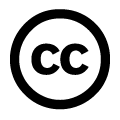 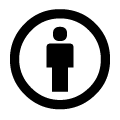 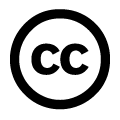 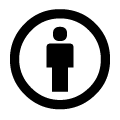 